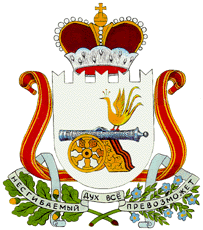 	                                       СОВЕТ ДЕПУТАТОВ                     БЕРДНИКОВСКОГО СЕЛЬСКОГО ПОСЕЛЕНИЯ              ГЛИНКОВСКОГО РАЙОНА СМОЛЕНСКОЙ ОБЛАСТИ Р Е Ш Е Н И Еот  17 .04.2018 г     № 14О внесении изменений в Положение о порядке формирования и использования муниципального дорожного фонда Бердниковского сельского поселения Глинковского района Смоленской области, утв. решением Совета депутатов Бердниковского сельского поселения от 27.11.2013г. № 20-а.В целях приведения нормативного правового акта с действующим законодательством Российской ФедерацииСовет депутатов Бердниковского сельского поселения Глинковского района Смоленской области РЕШИЛ:1. Внести изменение в Положение о порядке формирования и использования муниципального дорожного фонда Бердниковского сельского поселения Глинковского района Смоленской области, утверждённое решением Совета депутатов Бердниковского сельского поселения Глинковского района Смоленской области от 27.11.2013г. №20-а, дополнив Положение пунктом следующего содержания: «Остатки средств местного бюджета на начало текущего финансового года в объеме бюджетных ассигнований муниципального дорожного фонда, не использованных в отчетном финансовом году, направляются на увеличение в текущем финансовом году бюджетных ассигнований муниципального дорожного фонда».2.Данное решение подлежит обнародованию.3.Настоящее решение вступает в силу со дня его официального обнародования.Глава муниципального образования Бердниковского сельского поселенияГлинковского района Смоленской области                                                       Г.Н.Рябенкова